Publicado en  el 04/07/2014 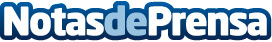 Llega a lamplanta ACCIONA Blades Navarra molde para fabricar palas eolicas de 61,2 metros longitudTras 18.000 kilómetros en transporte por barco desde China han sido necesarias 3 noches de trasporte especial por carretera para cubrir los 225 kilómetros que separan el puerto de Bilbao de la planta de palas.Datos de contacto:AccionaNota de prensa publicada en: https://www.notasdeprensa.es/llega-a-lamplanta-acciona-blades-navarra-molde Categorias: Navarra Movilidad y Transporte Construcción y Materiales Sector Energético http://www.notasdeprensa.es